ОтчётМУК «КДЦ Глебовского с/п» по мероприятиям, проведённым посредством информационно-коммуникационной сети Интернет.Директор МУК «КДЦ Глебовского с/п»                     Никулина Н. Н.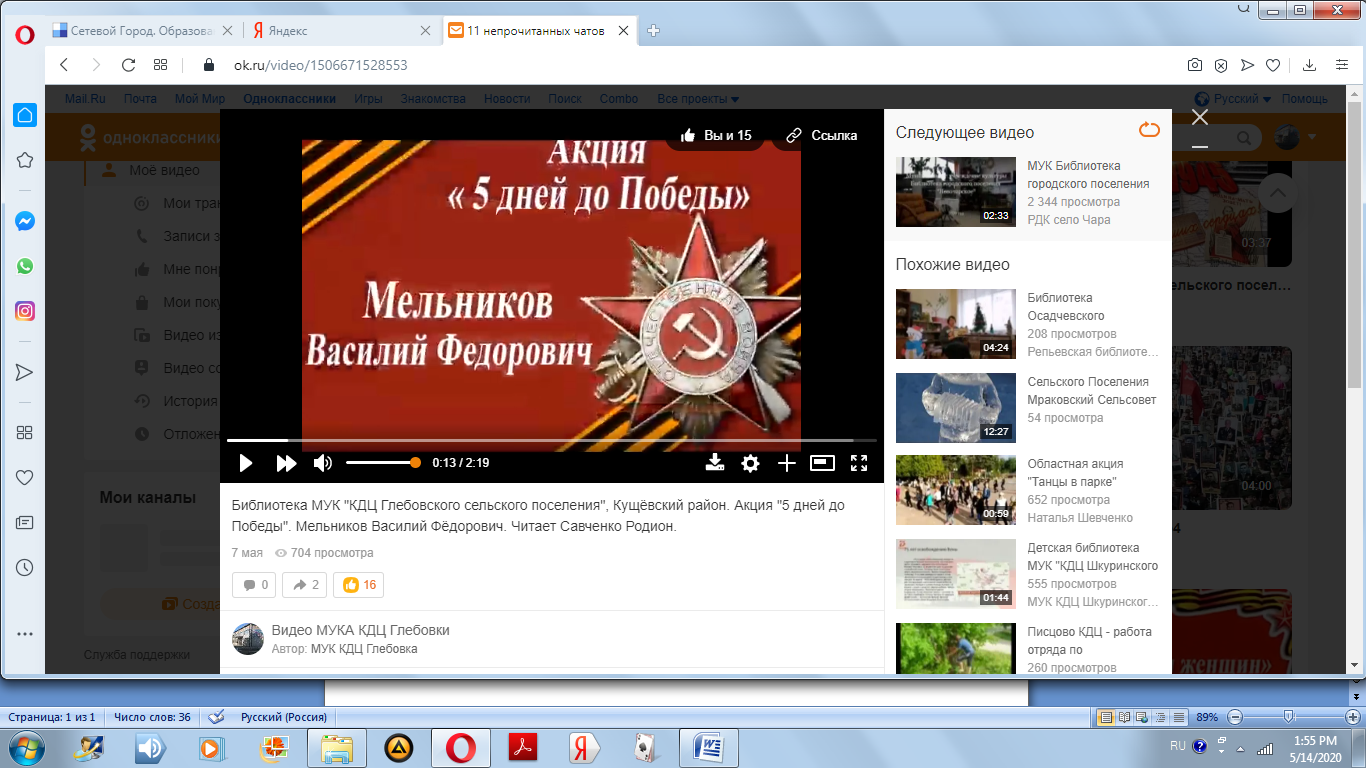 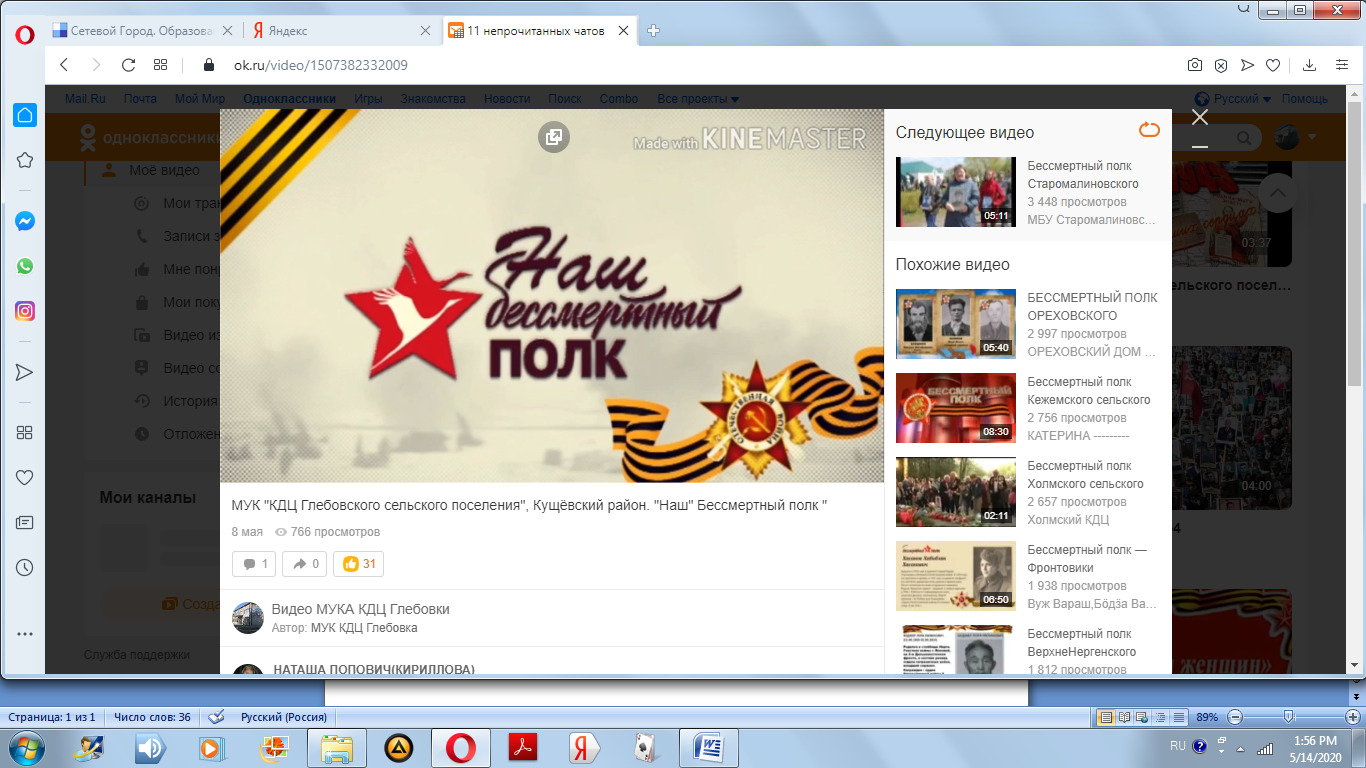 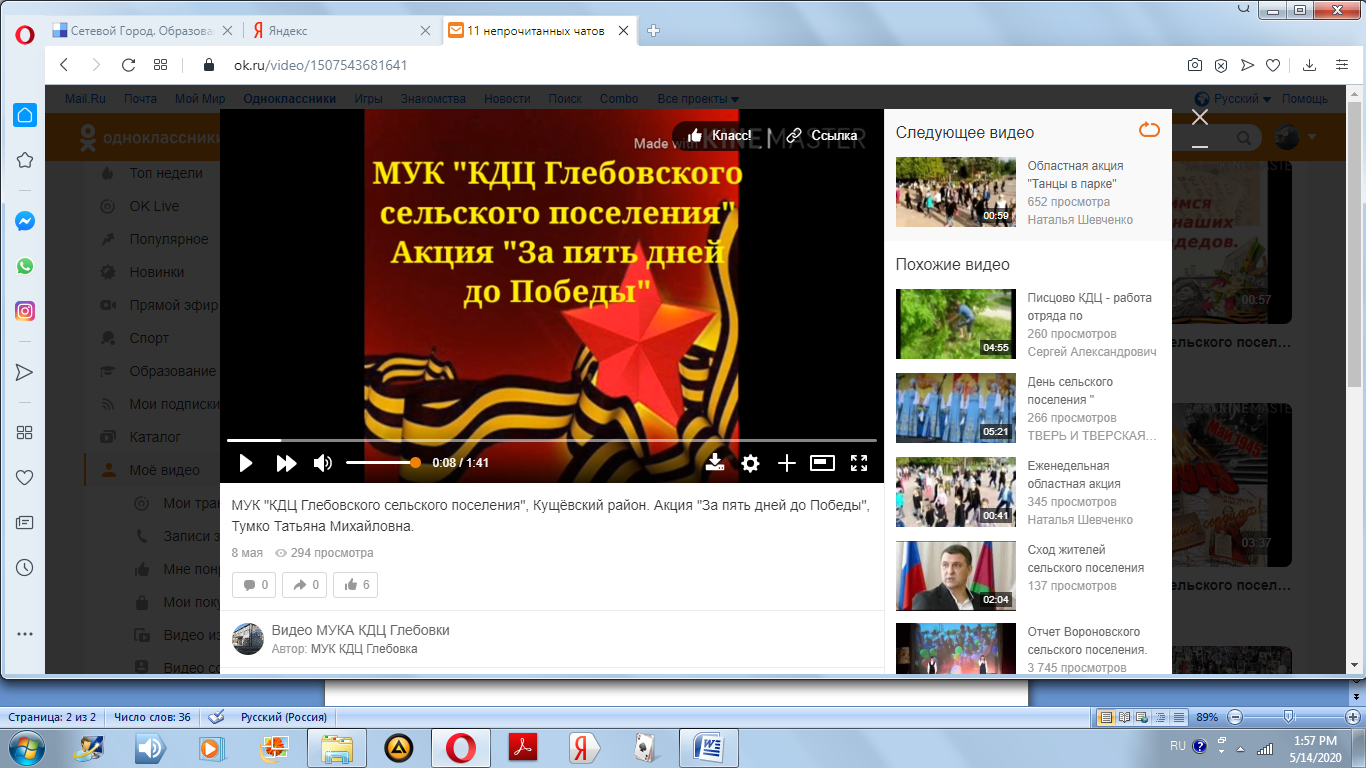 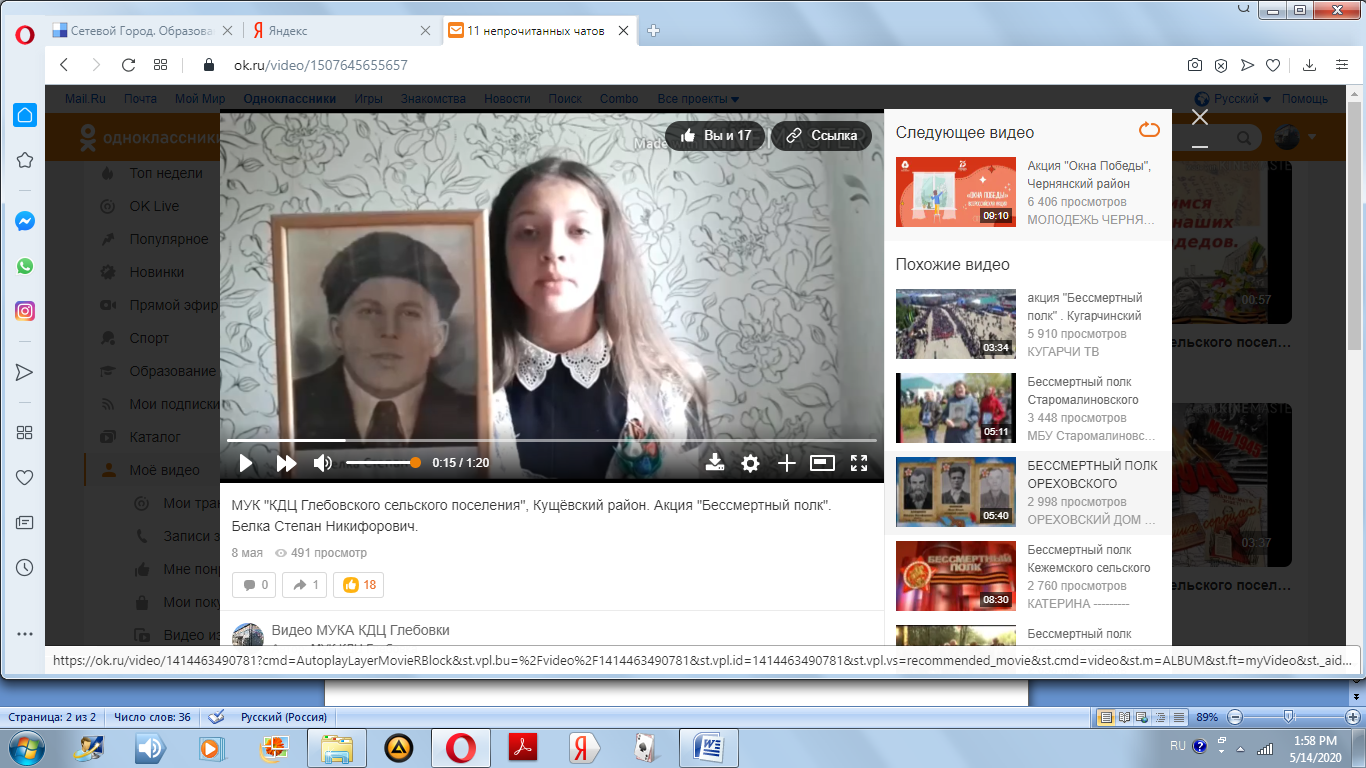 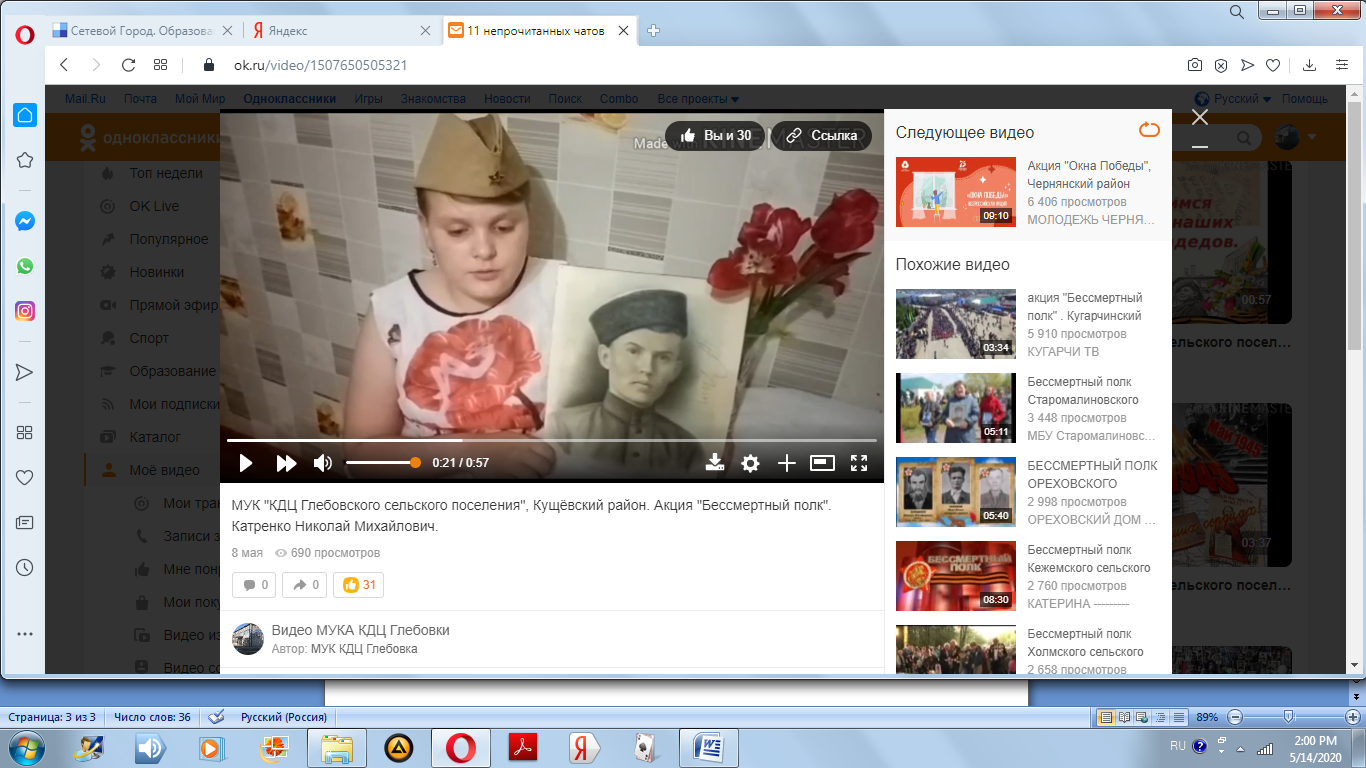 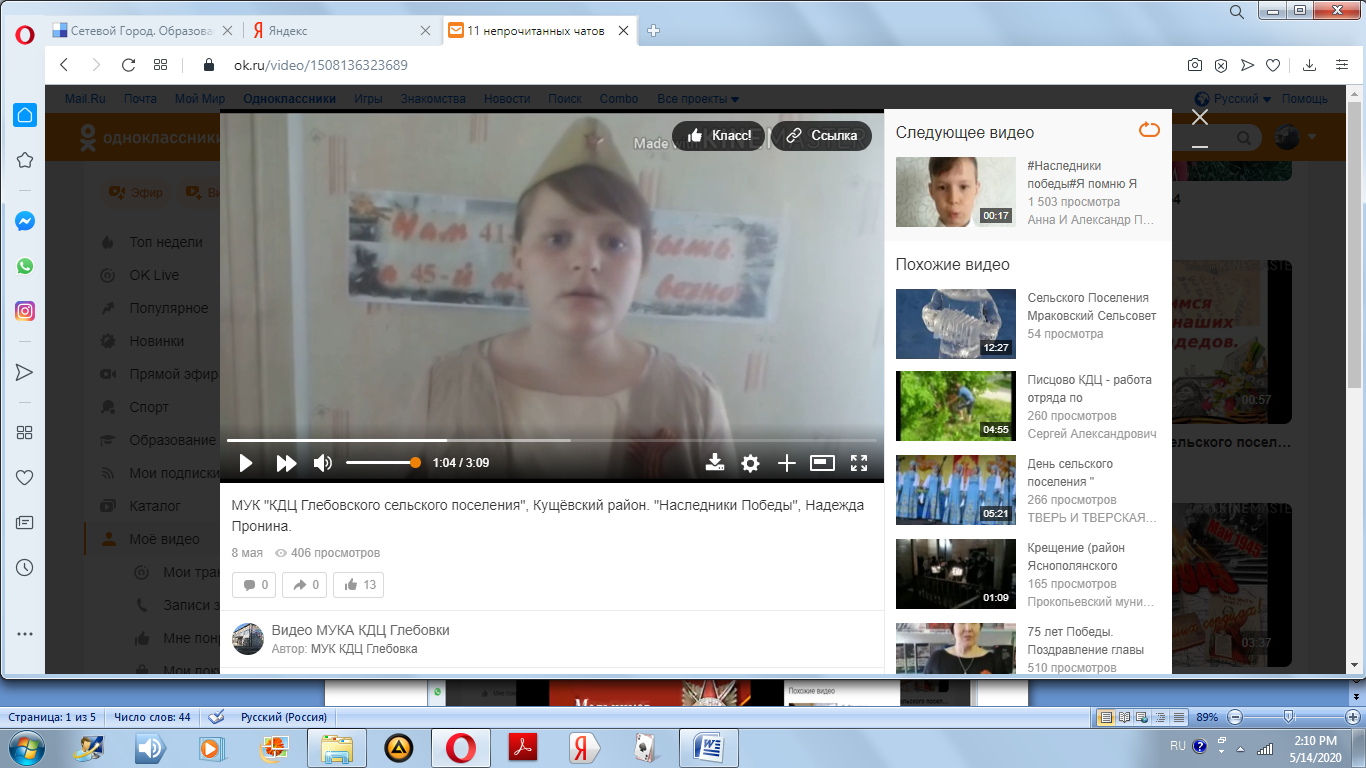 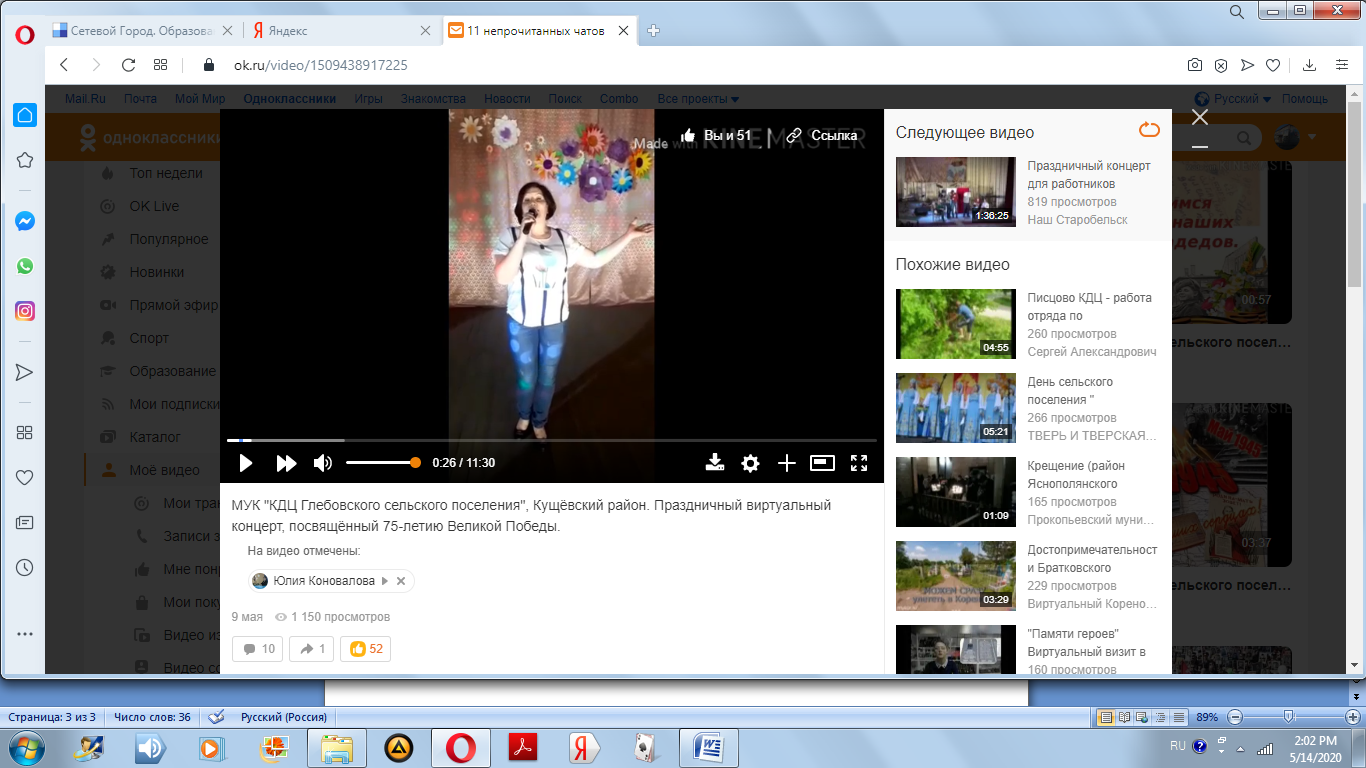 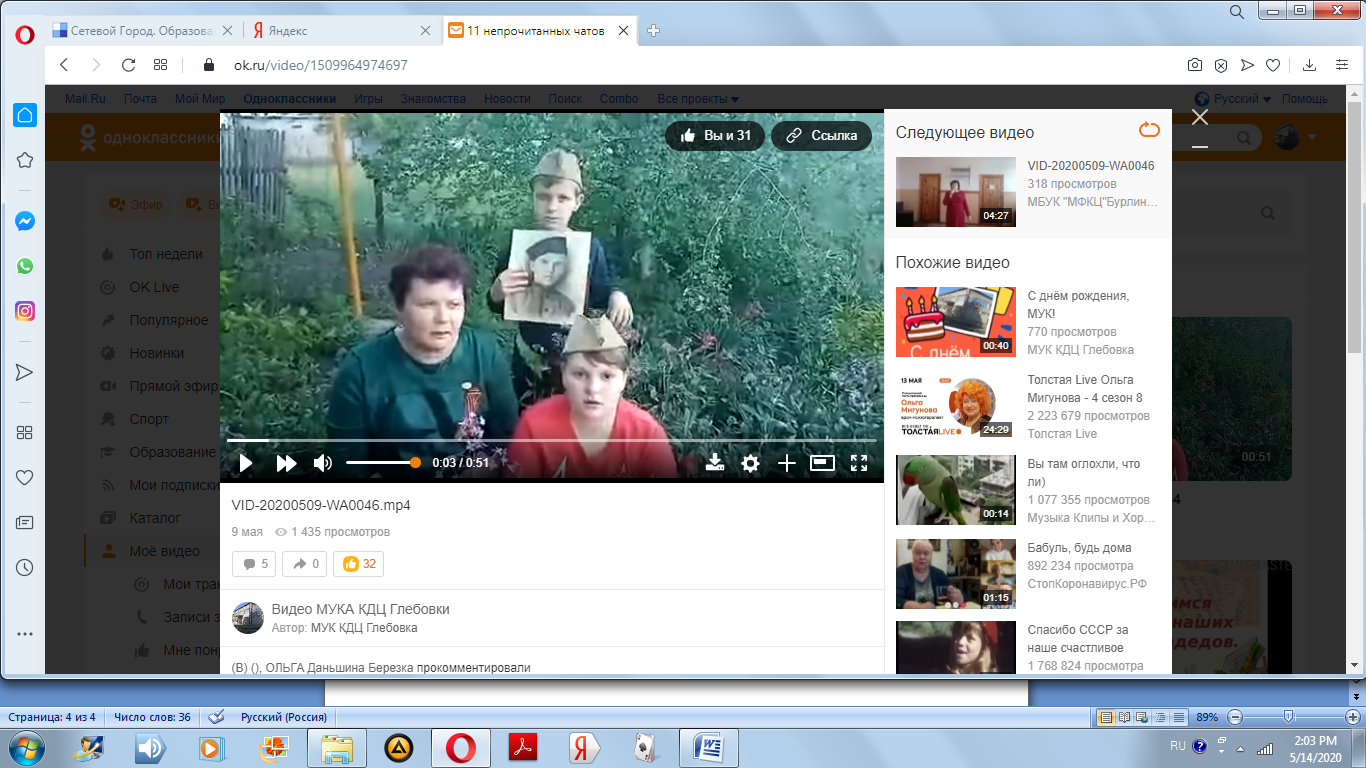 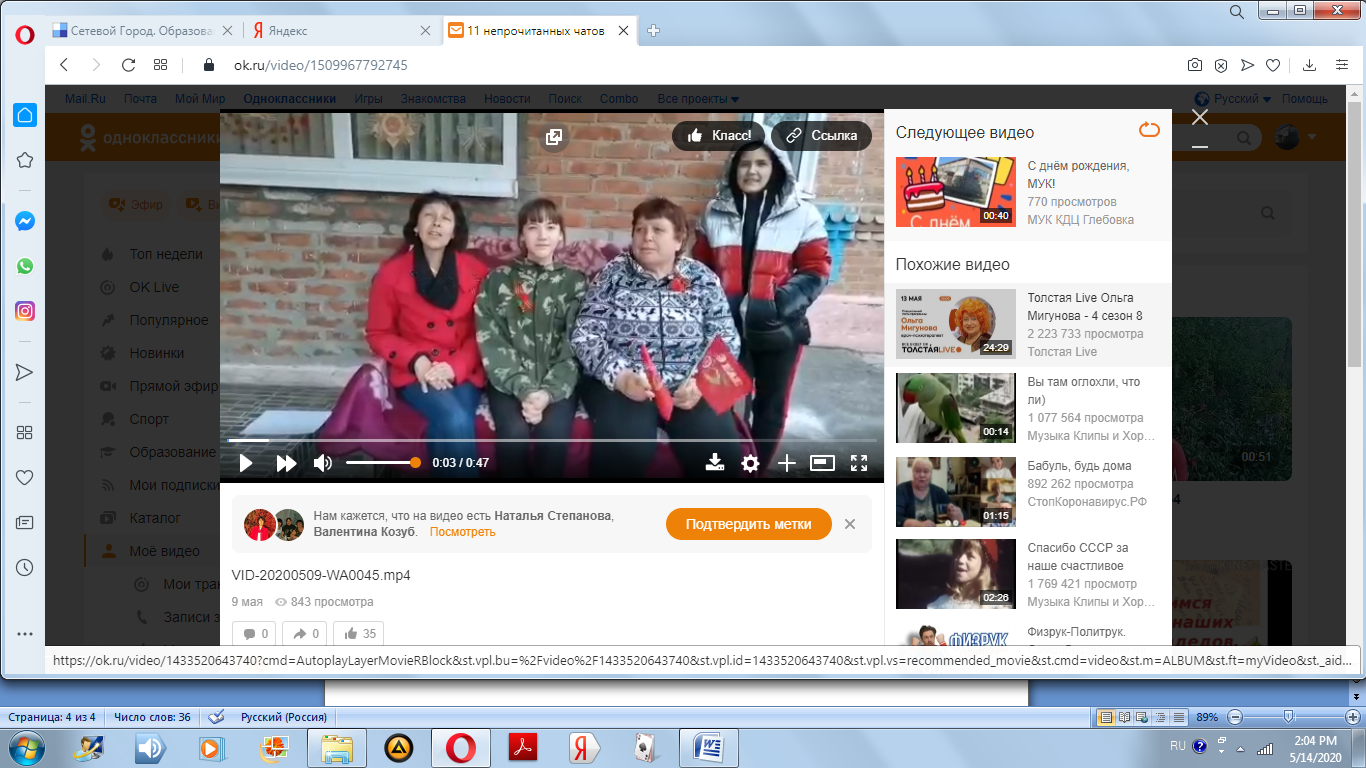 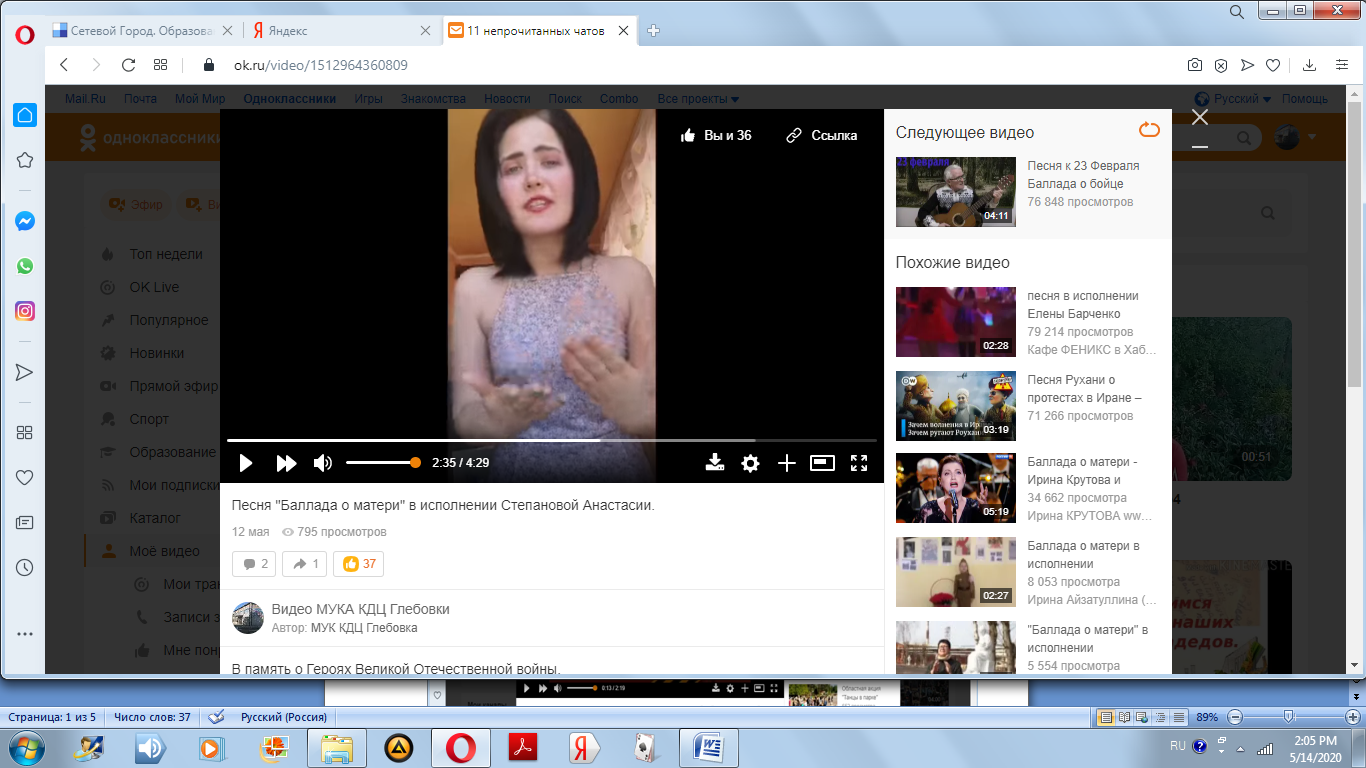 Название мероприятия и форма проведенияСсылки на сайтыДаты и время проведенияЧисленность посетителейКраткое описаниеАкция «5 дней до Победы. Мельников Василий Фёдорович»https://ok.ru/video/15066715285537. 05. 2020704В рамках акции «5 дней до Победы» библиотекарь Мельникова Л. Ф. подготовила рассказ о ветеране ВОВ х.Глебовка Мельникове В. Ф.Видеожурнал «Наш бессмертный полк»https://ok.ru/video/15073823320098. 05.2020766Видеоролик,  подготовленный по фотографиям ветеранов ВОВ х. Глебовка и их потомков.Акция «5 дней до Победы Тумко Татьяна Михайловнаhttps://ok.ru/video/15075436816418. 05. 2020294В рамках акции «5 дней до Победы» заведующая музейной комнатой Пастушенко Н. И. подготовила рассказ о ветеране ВОВ х.Глебовка Тумко Т. М.Акция «Бессмертный полк. Белка Степан Никифорович»https://ok.ru/video/15076456556578. 05. 2020491В рамках акции «Бессмертный полк» культорганизатор Коновалова Ю. Е. подготовила рассказ об участнике ВОВ х. Глебовка Белка С. Н.Акция «Бессмертный полк. Катренко Николай Михайлович»https://ok.ru/video/15076505053218. 05. 2020691В рамках акции «Бессмертный полк» культорганизатор Суворская С. И.  подготовила рассказ о ветеране ВОВ п. Ровный Катренко Н.М.Всероссийский флэшмоб «Наследники Победы» Надежда Пронинаhttps://ok.ru/video/15081363236898. 05. 2020406В рамках Всероссийского флэшмоба «Наследники Победы» участница КЛО «Почемучки» МУК «Клуб п. Ровный» Надежда Пронина исполняет песню «Ярославна минувшей войны»Праздничный виртуальный концерт «Под ярким салютом Великой Победы», посвящённый 75-летию Великой Победыhttps://ok.ru/video/15094389172259. 05. 20201150Праздничный виртуальный концерт, посвящённый 75-летию Великой Победы Акция «Поём вместе с Россией», п. Ровный, Суворская С. И.https://ok.ru/video/15099649746979. 05. 20201435В рамках Всероссийской акции «Поём вместе с Россией» жители п. Ровный исполняют песню «День Победы»Акция «Поём во дворе», х. Глебовка, Степанова Н. Н.https://ok.ru/video/15099677927459. 05. 2020843В рамках Всероссийской акции «Поём вместе с Россией» жители х. Глебовка исполняют песню «День Победы»Песня «Баллада о матери», исполняет Степанова Анастасия.https://ok.ru/video/151296436080912. 05. 2020795Участница КЛО МУК «КДЦ Глебовского с/п» «Художественное слово» Степанова Анастасия исполняют песню баллада о матери